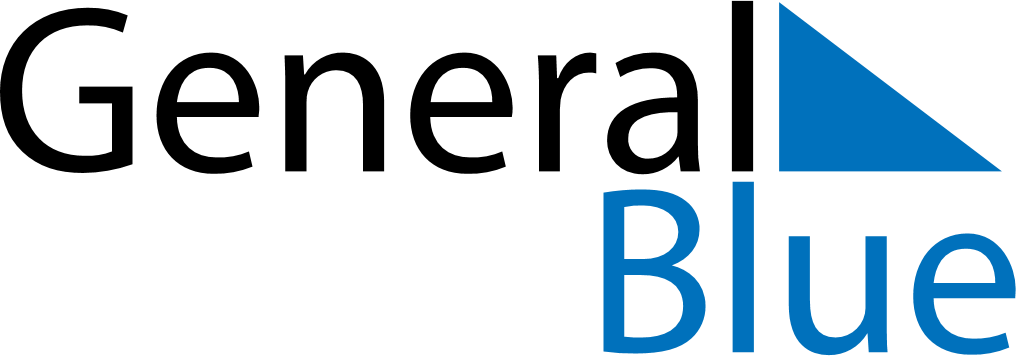 Weekly CalendarNovember 14, 2022 - November 20, 2022Weekly CalendarNovember 14, 2022 - November 20, 2022Weekly CalendarNovember 14, 2022 - November 20, 2022Weekly CalendarNovember 14, 2022 - November 20, 2022Weekly CalendarNovember 14, 2022 - November 20, 2022Weekly CalendarNovember 14, 2022 - November 20, 2022MONDAYNov 14TUESDAYNov 15WEDNESDAYNov 16THURSDAYNov 17FRIDAYNov 18SATURDAYNov 19SUNDAYNov 20